Внимание! Решение всех задач выполни в тетради – черновике. Не забудь сдать её вместе с этим бланком.Известно, что все планеты, кроме Меркурия и Венеры, имеют естественные спутники. Сколько спутников имеют  Марс и Сатурн, если известно, что Сатурн имеет на 60 спутников больше, чем Марс, а у Марса спутников в 31 раз меньше, чем у  Сатурна?Ответ: ___________________________________________________________________Трёхзначное число записано тремя различными цифрами, которые расположены в порядке возрастания слева направо. Известно, что в его названии все слова начинаются с одной и той  же буквы?Ответ: ___________________________________________________________________Опытный дрессировщик может вымыть слона за 40 мин, а его сыну для этого потребуется 2 часа. За сколько времени они вымоют трех слонов, работая вдвоем?    Ответ: ___________________________________________________________________По тропинке вдоль кустов шло 11 хвостов.Посчитать я так же смог, что шагало 30 ног. Это вместе шли куда-то индюки и жеребята. А теперь вопрос таков: сколько было индюков? Спросим так же у ребят: сколько было жеребят?Ответ: ___________________________________________________________________ Мальчик на вопрос, сколько ему лет, отвечал, что через 13 лет ему будет в 4 раза больше лет, чем было 2 года назад. Сколько сейчас лет мальчику?Ответ: ___________________________________________________________________ В олимпиаде приняли участие семь учеников в возрасте от семи до  двенадцати лет включительно. Известно, что:- Гриша старше Жени,- Саша старше Васи, но моложе Вани,- у Ани и Нади возраст одинаков, меньше, чем у Вани, но больше, чем у Саши,- Женя старше как Нади, так и Вани.Сколько лет каждому?Ответ: ___________________________________________________________________На одной тарелке 8 яблок, на другой – 3, на третьей – 1 яблоко. Надо переложить яблоки так, чтобы на всех тарелках яблок оказалось поровну. Перекладывать можно сколько угодно раз, но при каждом перекладывании разрешается брать яблоки только с одной тарелки и класть только на одну тарелку. Причём на тарелку можно класть лишь столько яблок, сколько там есть.Ответ: ___________________________________________________________________Рыбак поймал рыбу. Когда у него спросили, какова масса пойманной рыбы, он ответил: «Я думаю, что хвост её весит , голова – столько, сколько хвост и половина туловища, а туловище – сколько голова и хвост вместе». Какова же масса этой рыбы?Ответ: ___________________________________________________________________Республиканская олимпиада школьников на Кубок имени Ю.А. ГагаринаРеспубликанская олимпиада школьников на Кубок имени Ю.А. Гагарина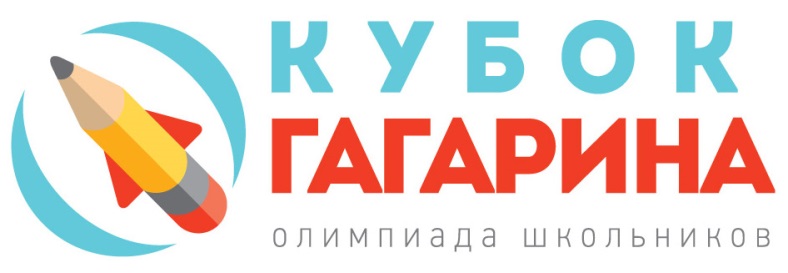 МАТЕМАТИКА4 класс3 этап «РЕСПУБЛИКАНСКИЙ»2014-2015 учебный год2014-2015 учебный годГород/район _______________________ № школы ______________ класс ________Фамилия ______________________________ Имя __________________________Персональная итоговая таблица (заполняется учителем – членом жюри 3 этапа)____________________________/________________________________________Подпись учителя                                                          Ф.И.О. учителяГород/район _______________________ № школы ______________ класс ________Фамилия ______________________________ Имя __________________________Персональная итоговая таблица (заполняется учителем – членом жюри 3 этапа)____________________________/________________________________________Подпись учителя                                                          Ф.И.О. учителяЖЕЛАЕМ УДАЧИ!!!ЖЕЛАЕМ УДАЧИ!!!